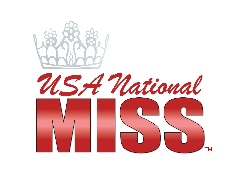 Jr. Princess, Princess, Preteen Interview Bio SheetName:____________________________________________________________________________________

Local Title:_____________________________________________Jr. Princess 	   Princess      PreteenSchool:_________________________________________________________________________________
Hobbies:________________________________________________________________________________________________________________________________________________________________________Goals/Aspirations: _______________________________________________________________________________________________________________________________________________________________________________3 reasons why you should be given the opportunity to represent SC/NC nationally: 

1)______________________________________________________________________________________2) ______________________________________________________________________________________

3)______________________________________________________________________________________What would you do to positively impact others, society or the earth through UNM’s INSPIRE platform if you are crowned?: ________________________________________________________________________________________________________________________________________________________________________________Fun Fact: ________________________________________________________________________________Who Inspires You: ________________________________________________________________________